ΘΕΜΑ: «Αποστολή οδηγιών για την απρόσκοπτη διεξαγωγή του Διαγωνισμού EUROSCOLA 2018-2019»Σχετ.: 1. Το με αρ. πρωτ. 164197/Δ2/3-10-2018 έγγραφο των Διευθύνσεων Σπουδών, Προγραμμάτων και Οργάνωσης Δευτεροβάθμιας και Επαγγελματικής Εκπαίδευσης του ΥΠ.Π.Ε.Θ.	2. Τα με αριθμ. πρωτ. 12122/8-10-2018 και 12736/19-10-2018έγγραφα της υπηρεσίας μας	3. Τη με αριθμ. πρωτ. 13337/01-11-2018 Απόφαση μας με θέμα: «Απόφαση Ορισμού Εξεταστικών- Βαθμολογικών Κέντρων και Υπευθύνων για τη διεξαγωγή του διαγωνισμού EUROSCOLA 2018-2019»Σας διαβιβάζουμε τα παρακάτω συνημμένα έγγραφα με οδηγίες που αφορούν τα συμμετέχοντα σχολεία, τα εξεταστικά κέντρα, τους συμμετέχοντες μαθητές και τους προφορικά εξεταζόμενους. Παρακαλούμε για την άμεση ενημέρωση των μαθητών/τριών σας.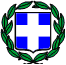 ΕΛΛΗΝΙΚΗ ΔΗΜΟΚΡΑΤΙΑΥΠΟΥΡΓΕΙΟ ΠΑΙΔΕΙΑΣ, ΕΡΕΥΝΑΣ ΚΑΙ ΘΡΗΣΚΕΥΜΑΤΩΝΕΛΛΗΝΙΚΗ ΔΗΜΟΚΡΑΤΙΑΥΠΟΥΡΓΕΙΟ ΠΑΙΔΕΙΑΣ, ΕΡΕΥΝΑΣ ΚΑΙ ΘΡΗΣΚΕΥΜΑΤΩΝ--------ΠΕΡΙΦΕΡΕΙΑΚΗ ΔΙΕΥΘΥΝΣΗ Π/ΘΜΙΑΣ & Δ/ΘΜΙΑΣ ΕΚΠΑΙΔΕΥΣΗΣ ΚΡΗΤΗΣΠΕΡΙΦΕΡΕΙΑΚΗ ΔΙΕΥΘΥΝΣΗ Π/ΘΜΙΑΣ & Δ/ΘΜΙΑΣ ΕΚΠΑΙΔΕΥΣΗΣ ΚΡΗΤΗΣ--------Ηράκλειο, 06/11/2018Ταχ. Δ/νση:Λ. Κνωσού 6Αρ. Πρωτ.: 13609Τ.Κ.- Πόλη:71306- ΗράκλειοΙστοσελίδα:http://kritis.pde.sch.grΠΡΟΣ:e-mail:euroscola@kritis.pde.sch.grΔιευθυντές/ντριες Διευθύνσεων Δ/θμιας Εκπ/σης ΚρήτηςΔιευθυντές/ντριες των συμμετεχόντων σχολείων ΓΕ.Λ & ΕΠΑ.Λ. της ΠΔΕ Κρήτης (διά των οικείων Διευθύνσεων Δ/θμιας Εκπ/σης)Εξεταστικά κέντρα για τον διαγωνισμό EUROSCOLA 2018-2019, σύμφωνα με την με αριθμ. πρωτ. 13337/01-11-2018 Απόφαση μαςΚΟΙΝ.:Οργανωτική Συντονίστρια ΠΕΚΕΣ ΠΔΕ ΚρήτηςΣυντονιστές/στριες Εκπαιδευτικού Έργου κλάδων ΠΕ02, ΠΕ03, ΠΕ05, ΠΕ06 και ΠΕ86 ΠΕΚΕΣ ΠΔΕ ΚρήτηςΠληροφορίες:Πιταροκοίλη ΣτέλλαΔιευθυντές/ντριες Διευθύνσεων Δ/θμιας Εκπ/σης ΚρήτηςΔιευθυντές/ντριες των συμμετεχόντων σχολείων ΓΕ.Λ & ΕΠΑ.Λ. της ΠΔΕ Κρήτης (διά των οικείων Διευθύνσεων Δ/θμιας Εκπ/σης)Εξεταστικά κέντρα για τον διαγωνισμό EUROSCOLA 2018-2019, σύμφωνα με την με αριθμ. πρωτ. 13337/01-11-2018 Απόφαση μαςΚΟΙΝ.:Οργανωτική Συντονίστρια ΠΕΚΕΣ ΠΔΕ ΚρήτηςΣυντονιστές/στριες Εκπαιδευτικού Έργου κλάδων ΠΕ02, ΠΕ03, ΠΕ05, ΠΕ06 και ΠΕ86 ΠΕΚΕΣ ΠΔΕ ΚρήτηςΤηλέφωνο:2810302451Διευθυντές/ντριες Διευθύνσεων Δ/θμιας Εκπ/σης ΚρήτηςΔιευθυντές/ντριες των συμμετεχόντων σχολείων ΓΕ.Λ & ΕΠΑ.Λ. της ΠΔΕ Κρήτης (διά των οικείων Διευθύνσεων Δ/θμιας Εκπ/σης)Εξεταστικά κέντρα για τον διαγωνισμό EUROSCOLA 2018-2019, σύμφωνα με την με αριθμ. πρωτ. 13337/01-11-2018 Απόφαση μαςΚΟΙΝ.:Οργανωτική Συντονίστρια ΠΕΚΕΣ ΠΔΕ ΚρήτηςΣυντονιστές/στριες Εκπαιδευτικού Έργου κλάδων ΠΕ02, ΠΕ03, ΠΕ05, ΠΕ06 και ΠΕ86 ΠΕΚΕΣ ΠΔΕ ΚρήτηςΦαξ:2810302444Διευθυντές/ντριες Διευθύνσεων Δ/θμιας Εκπ/σης ΚρήτηςΔιευθυντές/ντριες των συμμετεχόντων σχολείων ΓΕ.Λ & ΕΠΑ.Λ. της ΠΔΕ Κρήτης (διά των οικείων Διευθύνσεων Δ/θμιας Εκπ/σης)Εξεταστικά κέντρα για τον διαγωνισμό EUROSCOLA 2018-2019, σύμφωνα με την με αριθμ. πρωτ. 13337/01-11-2018 Απόφαση μαςΚΟΙΝ.:Οργανωτική Συντονίστρια ΠΕΚΕΣ ΠΔΕ ΚρήτηςΣυντονιστές/στριες Εκπαιδευτικού Έργου κλάδων ΠΕ02, ΠΕ03, ΠΕ05, ΠΕ06 και ΠΕ86 ΠΕΚΕΣ ΠΔΕ Κρήτης